CV 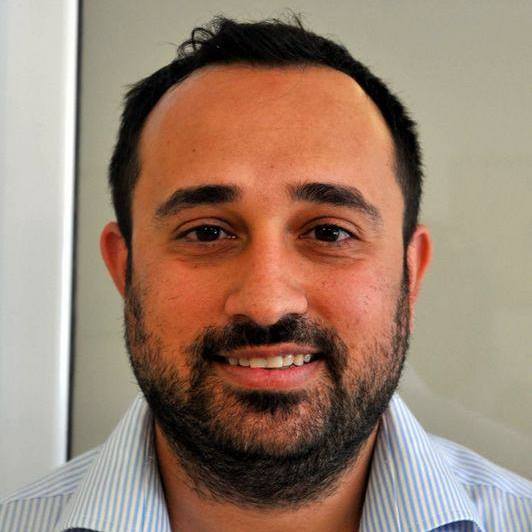 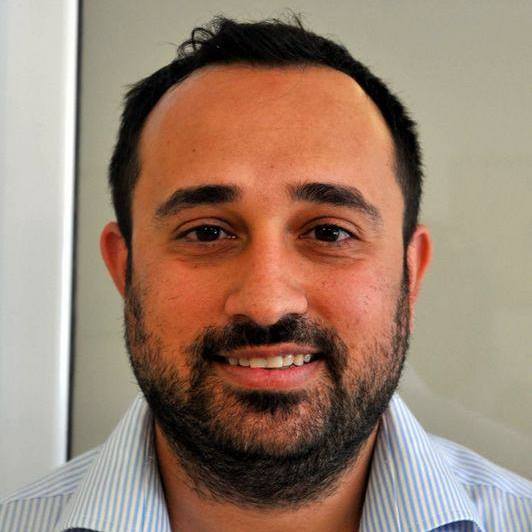 Name, Surname: İlke Gürdal                                      Date of Birth:   2 June 1985Title:   Education:Academic Titles:Advised Master and Doctoral’s Dissertations Masters:Doctorals:            Publications:Master Thesis (Unpublished): Human Rights in Europe : The impact of human rights on the Cyprus problem, University of Sussex (2008)Conference Paper: Conference paper : "AKP`s Conservative Neo-Liberalism and Women Labour in Turkey' delivered at 5th International Women’s Studies 2015 Conference: Neoliberal Discourse and Gender Equality which took place in Famagusta between 25-27 March 2015Doctorate Dissertation: AKP’s Neo-Ottomanism: A Constitutive Component of Neoliberal Hegemony in Turkey? Department of Political Science& International Relations, Eastern Mediterranean UniversityArticle: Domestic Sources of AKP’s Hegemony(Pending for publication)Projects:European Union Project for Structural Reform : Activating rural civil society for sustainable rural development in potential Agia Erini / Akdeniz Natura 2000 site in the northern part of Cyprus, Association for Sustainable Development, Nicosia, Cyprus(2016)European Union Project  for Rural Development Lot 2: Support to Rural Local Communities, Recycling Green Waste for a Better Environment,(2018)Administrative Work :Deputy Faculty Coordinator, Faculty of Political Science, Girne American University(Current)Chief Assistant at Eastern Mediterranean University International Office(2015)Research Assistant at Women’s Studies Center, Eastern Mediterranean University(2014 to 2015)Membership of Scientific Institutions.- Member of Executive Board for International Center for Cyprus Studies/ (ICCS) - Girne American UniversityCourses Given at the Last Two Years Contacts;E-mail: ilkegurdal@gau.edu.tr, ilke8@hotmail.comDegreeFieldInstitutionYearsGraduatePolitical Science&Public AdministrationEastern Mediterranean University, Famagusta, Cyprus2008MasterContemporary European Studies(Merit)Sussex European Institute, University of Sussex, Brighton, UK2009PhDInternational RelationsEastern Mediterranean University, Famagusta, CyprusPendingYearsSemesterName of CoursesWorkload Per WeekWorkload Per WeekNumber of StudentYearsSemesterName of CoursesTheo.Prac.2017-2018Fall2017-2018Fall2017-2018Fall2017-2018Fall2017-2018Fall2017-2018Fall2017-2018SpringIntroduction to Public Administration 30182017-2018SpringWorld History& Civilization30622017-2018SpringTurkish Administrative Law30152017-2018SpringContemporary Political Theories30142017-2018SpringEuropean Political History3012017-2018SpringTurkish Diplomatic History& Foreign Policy3012017-2018SummerContemporary Political Theories 6052017-2018SummerEuropean Political History 6062017-2018SummerTheories of State6042018-2019FallInternational Law 130402018-2019FallIntroduction to Law30412018-2019FallIntroduction to Political Science (POLS 101)30702018-2019FallTheories of State3052018-2019FallGender Politics30152018-2019FallIntroduction to Political Science(PRE 201)30242018-2019SpringIntroduction to Political Science302018-2019SpringIntroduction to Public Administration 302018-2019SpringConstitutional Law302018-2019SpringTurkish Administrative Law302018-2019SpringTheories of Democracy302018-2019SpringContemporary Political Theories30